1η Πρόοδος Δυναμική και Έλεγχος Διεργασιών					                                             4 Ιουνίου 2018ΘΕΜΑ1 (10μονάδες)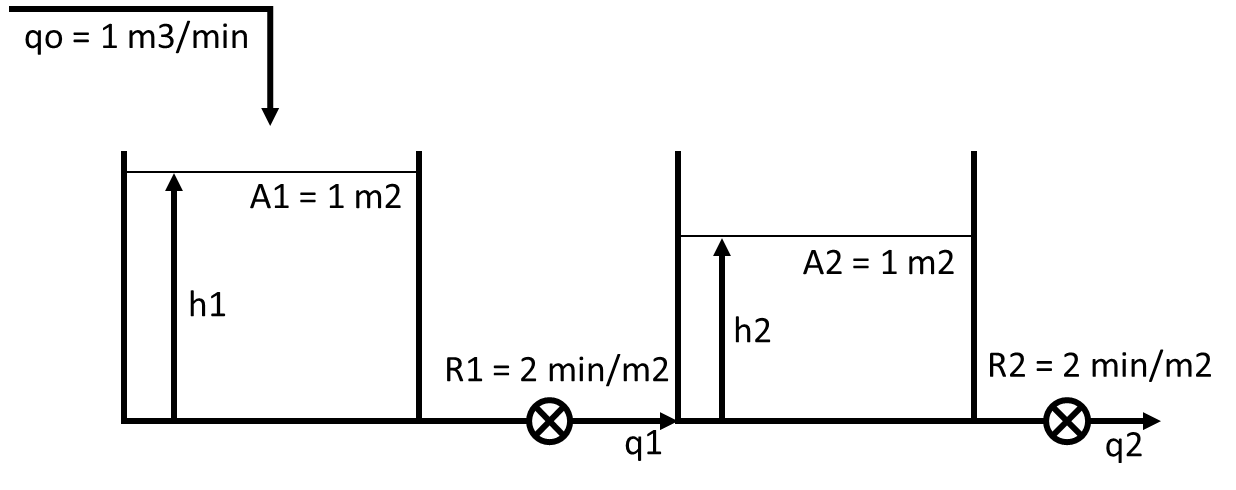 Σε χρόνο 0 η παροχή αυξάνεται βηματικά κατά 1 m3/min. Να υπολογιστεί και να παρασταθεί γραφικά (σε χρόνο 0, 5, 10, 20, 40 και 60 min) η απόκριση της στάθμης στην 1η και τη 2η δεξαμενή. @SS	1 – (h1s – h2s)/2 = 0  (h1s – h2s) = 2  h1s = 4	(h1s – h2s)/2 – h2s/2 = 0  h2s = 2Ισοζύγιο μάζας στην 1η δεξαμενήqo(t) – (h1(t) – h2(t))/R1 = A1*dh1(t)/dt  Qo(t) – H1(t)/2 + H2(t)/2 = 1*dH1(t)/dt  2*Qo(t) – H1(t) + H2(t) = 2*dH1(t)/dt  2Qo(s) – H1(s) + H2(s) = 2sH1(s)	(1)Ισοζύγιο μάζας στην 2η δεξαμενή(h1(t) – h2(t))/R1 – h2(t)/R2 = A2*dh2(t)/dt  h1(t)/2 – h2(t)/2 – h2(t)/2 = 1*dh2(t)/dt   h1(t) – 2*h2(t) = 2*dh2(t)/dt  H1(t) – 2*H2(t) = 2dH2(t)/dt  H1(s) – 2H2(s) = 2sH2(s)   H1(s) = (2s + 2)H2(s)  H2(s) = H1(s)/(2s + 2)	(1)	2Qo(s) – H1(s) + H1(s)/(2s + 2) = 2sH1(s)  2Qo/H1 – 1 + 1/(2s + 2) = 2s  Qo/H1 = s – 0,5/(2s + 2) + 0,5 	Qo/H1 = (2s2 + 2s – 0,5 + s + 1)/(2s + 2)  H1/Qo = (2s + 2)/(2s2 + 3s + 0,5) H1/Qo = 2s/(2s2 + 3s + 0,5) + 2/(2s2 + 3s + 0,5)(1)	2Qo(s) – (2s + 2)H2(s) + H2(s) = 2s(2s + 2)H2(s)  2Qo/H2 = (2s + 2) – 1 + 2s(2s + 2) 	Qo/H2 = s + 1 – 0,5 + 2s2 + 2s = 2s2 + 3s + 0,5  H2/Qo = 1/(2s2 + 3s + 0,5)Βηματική διαταραχή της παροχής: 	qo(t) = 2u(t)  qo(t) – qos = 2u(t) – 1u(t)  Qo(t) = 1u(t)  Qo(s) = 1/s Λύση τριωνύμου Δ = 9-4*2*0,5 = 5		x1 = (-3+5^0,5)/4 = -0,191		 x2 = (-3-5^0,5)/4 = -1,309		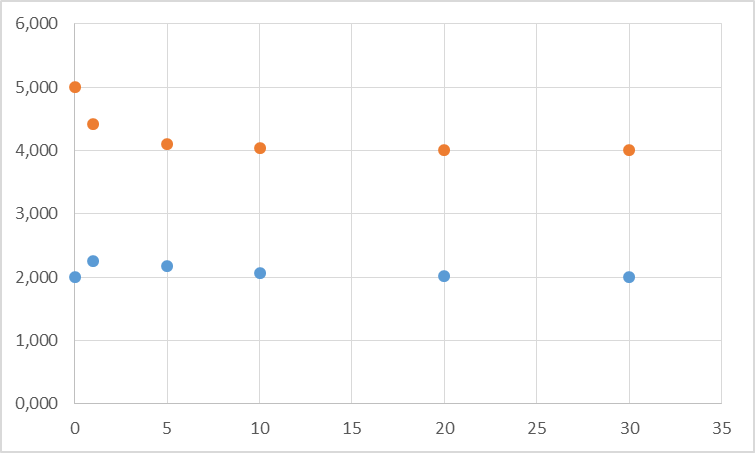 HEAVYSIDE	1/(s + 0,191)(s + 1,309) = A/(s + 0,191) + B/(s + 1,309)A = 1/(-0,191+1,309) = 0,894			B = 1/(-1,309+0,191) = -0,8941/2s(s + 0,191)(s + 1,309) = Γ/s + E/(s + 0,191) + Z/(s + 1,309)Γ = 0,5/(0,191*1,309) = 2,000				E = 0,5/(-0,191)*(1,309-0,191) = -2,927Z = 0,5/(-1,309)*(-1,309+0,191) = 0,427H1 = 0,894/(s + 0,191) – 0,894/(s + 1,309) + 4,000/s – 5,853/(s + 0,191) + 0,854/(s + 1,309) H1(t) = 4+0,894*exp(-0,191*t)-0,894*exp(-1,309*t)-5,853*exp(-0,191*t)+5,853*exp(-1,309*t)H2 =2,000/s - 2,927/(s + 0,191) + 0,427/(s + 1,309)  H2(t) = 2-2,927*exp(-0,191*t)+0,427*exp(-1,309*t)ΘΕΜΑ 2 (10 μονάδες)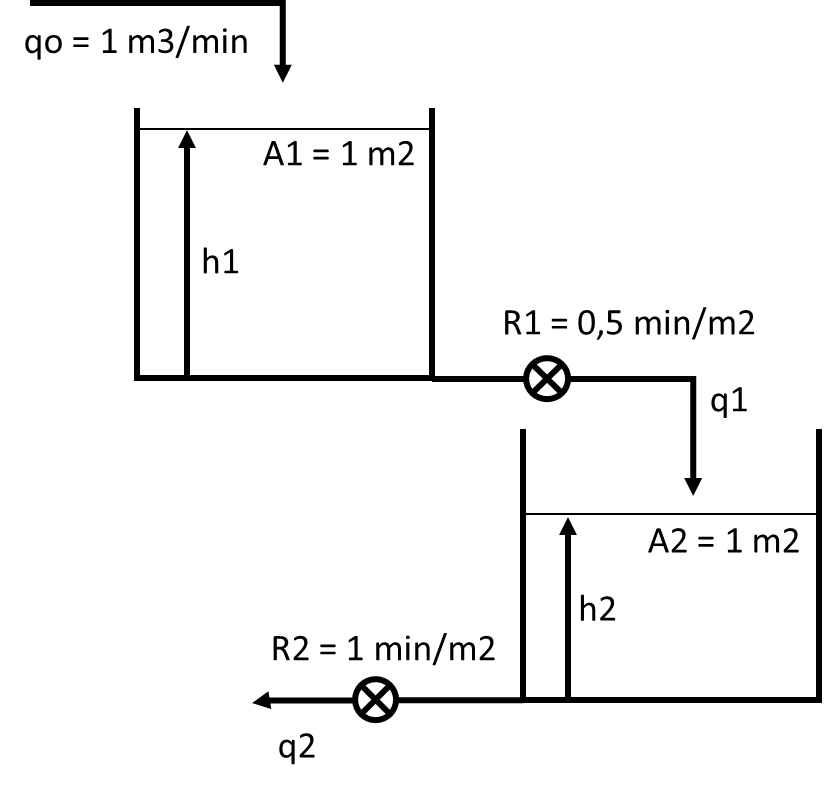 Στο σύστημα δεξαμενών η παροχή αυξάνεται βηματικά κατά 1 m3/min. Να υπολογιστεί η στάθμη των δύο δεξαμενών σε χρόνο 0, 1, 2 5 και 10 λεπτά.Βηματική μεταβολή της qo:	qo(t) = 2u(t)  qo(t) – qos = 1u(t)  Qo(s) = 1/s Ισοζύγιο μάζας στην 1η δεξαμενή@SS	1 – h1s/0,5 = 0  h1s = 0,5qo(t) – h1(t)/R1 = A1*dh1(t)/dt  Qo(t) – H1(t)/0,5 = 1*dH1(t)/dt  0,5*Qo(t) – H1(t) = 0,5*dH1(t)/dt  0,5Qo(s) – H1(s) = 0,5sH1(s) 	 0,5 – Η1/Qo = 0,5sH1/Qo  H1/Qo*(0,5s + 1) = 0,5  H1/Qo = 1/(s + 2) 	(1)			H1 = 1/s(s + 2)								(2)HEAVYSIDE	1/s(s + 2) = A/s + B/(s + 2) 		A = 0,5		B = -0,5(2)	H1 = 0,5/s – 0,5/(s + 2)  H1(t) = 0,5*(1 – exp(-2t))*u(t)		q1(t) = h1(t)/R1  Q1(t) = H1(t)/0,5  Q1(s) = H1(s)/0,5  H1 = 0,5Q1(1)	0,5Q1/Qo = 1/(s + 2)  Q1/Qo = 2/(s + 2)Ισοζύγιο μάζας στην 2η δεξαμενή 		q1(t) – h2(t)/R2 = A1*dh2(t)/dt  Q1(t) – H2(t)/1 = 1*dH2(t)/dt @SS	1 – h2s/1 = 0  h2s = 1 		 Q1(s) – H2(s) = sH2(s)  1 – Η2/Q1 = sH2/Q1  					 H2/Q1*(s + 1) = 1  H2/Q1 = 1/(s + 1) 					(3)H2/Qo = (H2/Q1)*(Q1/Qo) = (1/(s + 1))*(2/(s + 2)) = 2/(s + 1)(s + 2)H2 = 1/s(s + 1)(s + 2)												(4)HEAVYSIDE	1/s(s + 1)(s + 2) = A/s + B/(s + 1) + C/(s + 2)		A = 0,5		B = -1		C = 1/(-2)((-1) = 0,5(4)	H2 = 0,5/s + 0,5/(s + 2) – 1/(s + 1)  H2(t) = 0,5*(1+exp(-2*t)-2*exp(-t))*u(t) ΘΕΜΑ 3 (10 μονάδες)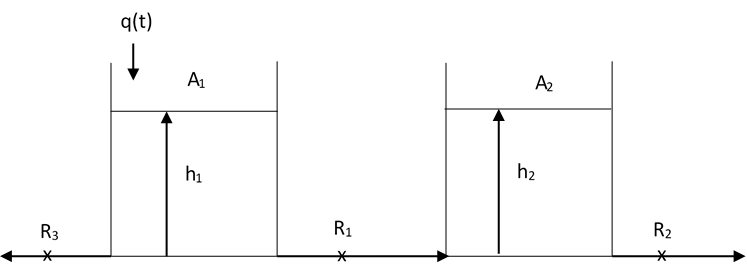 Σε χρόνο 0, προστίθενται στιγμιαία 2 m3. Να υπολογιστεί και να παρασταθεί γραφικά (σε χρόνο 0, 0,5, 1, 2 και 5 ώρες) η απόκριση της στάθμης στην 1η και τη 2η δεξαμενή. Οι αντιστάσεις είναι γραμμικές: R1 = 1 και R2 = R3 = 0,5. Οι επιφάνειες των δεξαμενών είναι: Α1 = 1 m2 και A2=2m2. Σε μόνιμη κατάσταση η παροχή qs = 1 m3/h.@SS	1 – (h1s – h2s)/1 – h1s/0,5 = 0  0,5 – 0,5h1s + 0,5h2s – h1s = 0  0,5 = 1,5h1s – 0,5h2s			(1)	(h1s – h2s)/1 – h2s/0,5 = 0  0,5h1s – 0,5h2s – h2s = 0  0,5h1s – 1,5h2s = 0  h1s = 3h2s			(2) 4,5h2s – 0,5h2s = 0,5  4h2s = 0,5  h2s = 0,125 m h1s = 0,375Ισοζύγιο μάζας στην 1η δεξαμενήqo(t) – (h1(t) – h2(t))/R1 – h1(t)/R3 = A1*dh1(t)/dt  Qo(t) – H1(t) + H2(t) – H1(t)/0,5 = 1*dH1(t)/dt   0,5*Qo(t) – 1,5*H1(t) + 0,5*H2(t) = 0,5*dH1(t)/dt  Qo(s) – 3*H1(s) + H2(s) = sH1(s)					(3)Ισοζύγιο μάζας στην 2η δεξαμενή(h1(t) – h2(t))/R1 – h2(t)/R2 = A2*dh2(t)/dt  h1(t) – h2(t) – h2(t)/0,5 = 2*dh2(t)/dt  0,5*H1(t) – 1,5*H2(t) = dH2(t)/dt   0,5H1(s) – 1,5H2(s) = sH2(s)  0,5H1(s) = (s + 1,5)H2(s)  H1(s) = (2s + 3)H2(s)  H2(s) = 0,5H1(s)/(s + 1,5)		(4)	(3)	Qo(s) – 3H1(s) + 0,5H1(s)/(s + 1,5) = sH1(s)  Qo/H1 – 3 + 0,5/(s + 1,5) = s  Qo/H1 = s – 0,5/(s + 1,5) + 3 	Qo/H1 = (s2 + 1,5s – 0,5 + 3s + 4,5)/(s + 1,5)  H1/Qo = (s + 1,5)/(s2 + 4,5s + 4) H1/Qo =  s/(s2 + 4,5s + 4) + 1,5/( s2 + 4,5s + 4)(3)	Qo(s) – (6s + 9)H2(s) + H2(s) = s(2s + 3)H2(s)  Qo/H2 – (6s +9) +1 = s(2s + 3)  Qo/H2 = 6s + 9 – 1 + 2s2 + 3s 	 Qo/H2 = 2s2 + 9s +8  H2/Qo = 1/(s2 + 4,5s + 4)Κρουστική διαταραχή της παροχής: 	δ(t) = 2  Qo(s) = 2Λύση τριωνύμου: Δ = 20,25-4*1*4 = 4,25		x1 = (-4,5+4,25^0,5)/2 = -1,219		 x2 = (-4,5-4,25^0,5)/2 = -3,281HEAVYSIDE	2s/(s + 1,219)(s + 3,281) = A/(s + 1,219) + B/(s + 3,281)A = (-2*1,219)/(-1,219+3,281) = -1,182			B = (-2*3,281)/(-3,281+1,219) = 3,1823/(s + 1,219)(s + 3,281) = Γ/(s + 1,219) + Ε/(s + 3,281)		2/(s + 1,219)(s + 3,281) = Z/(s + 1,219) + H/(s + 3,281)Γ = 3/(-1,219+3,281) = 1,455				Z = 1/(-1,219+3,281) = 0,970			E = 3/(-3,281+1,219) = -1,455				H = 1/(-3,281+1,219) = -0,970H1(s) = -1,182/(s + 1,219) + 3,182/(s + 3,281) + 1,455/(s + 1,219) – 1,455/(s + 3,281) = 0,273/(s + 1,219) + 1,727/(s + 3,281)	H1(t) = 0,273*exp(-1,219*t)+1,727*exp(-3,281*t) 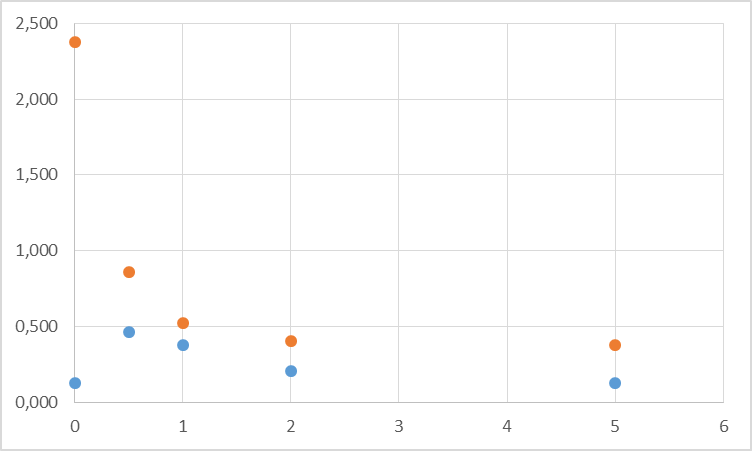 H2(s) = 0,970/(s + 1,219) - 0,970/(s + 3,281) H2(t) = 0,970*exp(-1,219*t)-0,970*exp(-3,281*t)tH1h1H2h2tH1h1H2h201,0005,0000,0002,000100,0414,0410,0662,06610,4244,4240,2492,249200,0064,0060,0102,01050,1074,1070,1712,171300,0014,0010,0012,001t012510H100,4320,4910,5000,500h10,5000,9320,9911,0001,000t012510H100,2000,3740,4930,500h111,2001,3741,4931,500tH1h1H2h202,0002,3750,0000,1250,50,4830,8580,3390,46410,1460,5210,2500,37520,0260,4010,0830,20850,0010,3760,0020,127